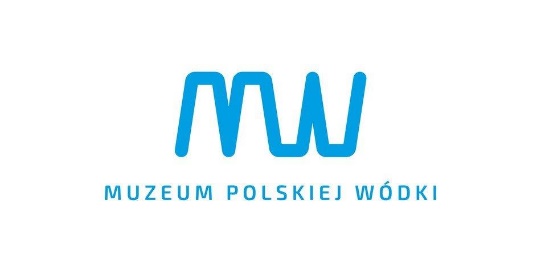 FORMULARZ ZWROTUProszę o zwrot gotówki na rachunek bankowy w Banku: …………………………………………………………………………………………………………………………………… (nazwa banku)Oświadczam, że znane mi są warunki zwrotów określone w Regulaminie sklepu. ....................................................................................(czytelny podpis Klienta)NUMER ZAMÓWIENIAProdukty należy odesłać wraz z paragonem na adres:Fundacja Polska WódkaPlac Konesera 103-736 WarszawaDATA ZAMÓWIENIAProdukty należy odesłać wraz z paragonem na adres:Fundacja Polska WódkaPlac Konesera 103-736 WarszawaNUMER FAKTURY/PARAGONUProdukty należy odesłać wraz z paragonem na adres:Fundacja Polska WódkaPlac Konesera 103-736 WarszawaIMIĘ I NAZWISKOProdukty należy odesłać wraz z paragonem na adres:Fundacja Polska WódkaPlac Konesera 103-736 WarszawaADRESProdukty należy odesłać wraz z paragonem na adres:Fundacja Polska WódkaPlac Konesera 103-736 WarszawaTELEFONProdukty należy odesłać wraz z paragonem na adres:Fundacja Polska WódkaPlac Konesera 103-736 WarszawaEMAILProdukty należy odesłać wraz z paragonem na adres:Fundacja Polska WódkaPlac Konesera 103-736 WarszawaNazwa produktuLiczbaCena bruttoPowód zwrotu